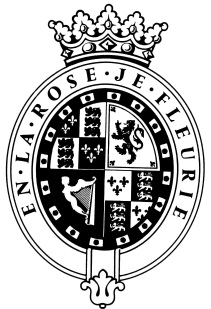 GOODWOODThe RoleThe People and Development Advisor will be part of the People and Development Team and report to the People Operations Manager.About usAt Goodwood, we celebrate our 300 year history as a quintessentially English Estate, in modern and authentic ways delivering extraordinary and engaging experiences.  Our setting, 12,000 acres of West Sussex countryside and our story both play significant roles in Goodwood’s success.  What really sets us apart is our people.  It is their passion, enthusiasm and belief in the many things we do that makes us the unique, luxury brand we are.Passionate PeopleIt takes a certain sort of person to flourish in such a fast-paced, multi-dimensional environment like Goodwood.  We look for talented, self-motivated and enthusiastic individuals who will be able to share our passion for providing the “world’s leading luxury experience.”Our ValuesThe Real Thing	       Daring Do 		  Obsession for Perfection    Sheer Love of LifePurpose of the roleYou will guide, support and challenge managers to proactively manage the performance of their people in a timely and fair way.  Keeping the people agenda in mind you will provide a flexible support service and respond to the changing needs of the business.Key responsibilitiesEmployee RelationsTo ensure people issues are managed professionally, fairly, in a timely manner and within the legal frameworkTo support with all disciplinary, grievance, performance improvement plans as requiredSupport managers with restructures or redundancy processesTo maintain and update own knowledge of P&D issues and employment legislation, keeping abreast of changes in legislation and practice, ensuring that knowledge is shared and acted upon. Recruitment and SelectionCollaborate with the recruitment manager to ensure the best people are recruited Guide, support and challenge managers on their recruitment needs Support managers with job descriptions and team structuresSupport managers with interviewing/assessment centres and open days where appropriateTraining and DevelopmentWork with managers to identify training and development needs for their peopleCollaborate with the training and development manager to identify appropriate training and development interventions in line with the divisional people plansGuide and support managers on individual induction plans for their new startersCollaborate with the training and development manager to deliver people management workshopsSupport the training and development manager in encouraging training and development attendance RecognitionExecute the monthly milestone recognitionKeep “recognition” on the managers’ agenda and encourage them to seek opportunities to reward people in small waysPayrollWork closely with the administrator to ensure that all Payroll related administration is accurate and provided in line with payroll deadlinesMaintain a strong working relationship with Payroll and that clear and open communication channels are maintained with appropriate support offeredUndertake monthly data cleans checks to ensure employee details are always up to dateSalary and BenefitsSupport the recruitment manager to benchmark salaries accordingly and work within the organisation salary bandingsSupport the people operations manager with the administration of the annual bonus process Performance and ValuesEnsure that our Values and core behaviours are embedded within the business and used effectively through the people performance framework  Operate a ‘business partner’ relationship with the  managers whilst challenging and supporting appropriatelyCoach managers on the people management framework Qualities you will possessPassion for what you doPositive and friendly with a “can do attitude”Attention to detail Ability to prioritise and organiseProactiveTake responsibility for yourselfGood negotiation and influencing skillsExcellent communicatorA sense of fun and energy!Excellent relationship builderEmotionally resilient and tenacious Takes a collaborative approachWhat do you need to be successful? Experience of working in a generalist HR Advisor role ideally in a Hotel or hospitality environmentUnderstanding of the hospitality industryEvidence of working in a matrix organisation Part or full CIPD qualifiedEach role is assigned a level against our expected behaviour.  Your role levels are set out below.We employ meticulous attention to detail to create experiences, as they should be.  We are honest and open.We don't mind breaking the rules to create the best possible experiences. We will take tough decisionsIt’s a team thing – everybody mucks in to make things happen. We're madly passionate about what we doWe want to make everyone feel special by loving what we do.BEHAVIOURLEVELThink Customer2Communication & Trust2Taking Personal Responsibility2Encouraging Excellence & Commercial Success2Working Together2